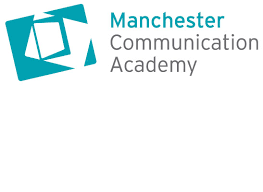 Manchester Communication AcademySEN DepartmentJune 2020Dear Parents/CarersWe understand that during this period of time when school is closed and your children have to work independently at home, they may struggle with some of their learning, and well-being.We want you to remind you that you are still able to contact the SEN team during the school closure if your child is struggling, or if you need some advice about how to support your child with their learning.Contact details for the SEN Department:Email: sen@mca.manchester.sch.ukPhone and text: 0161 202 0161Manchester Local Authority also continue to offer advice and guidance for parents/carers that have children with special educational needs.  This information can be accessed at the following link:The Local Offer (Disability & Special Educational Needs): https://hsm.manchester.gov.ukThe Local Authority are regularly updating The Local Offer throughout the school closures, and they have a new COVID-19 Local Offer section which has a lot of useful information and advice.  They are also continuing to run the Local Offer Drop In.  These are running virtually for now and the dates can be accessed on the Local Offer webpage.We have also updated the list of useful resources that will hopefully offer some support during this time:All SEND NeedsChatterpack have created a blog for on-line resources that can be accessed when you are not in school.  This blog is being updated daily.Go to this website and click on the various links:Chatterpack.net/blogs/blog/resources-list-for-home-learningThe BBC are continuing to deliver daily lessons from BBC Bitesize in English, maths and other core subjects, on the BBC Bitesize website and also in special programmes broadcast on BBC iPlayer and BBC Red Button.:https://www.bbc.co.uk/teach/bitesize-daily-schedules-teach/zdtwjhvCognition and Learning Needshttps://www.spellingcity.com/spelling-games-vocabulary-games.htmlhttp://www.sheppardsoftware.comhttp://www.wordgametime.com/https://www.topmarks.co.ukhttps://uk.ixl.comhttp://www.crickweb.co.uk/ks2literacy.htmlhttps://www.theschoolrun.com/homework-helphttps://toytheater.com/category/teacher-tools/virtual-manipulatives/Communication and Interaction Needshttps://www.memozor.com/memory-games/for-kidshttp://www.brainparade.com/products/see-touch-learn-free/Social, Emotional and Mental Health Needshttps://www.nhs.uk/oneyou/every-mind-matters/https://www.childline.org.uk/toolbox/calm-zone/https://www.annafreud.org/on-my-mind/self-care/https://www.manchestermind.org/five-ways-to-wellbeing-tips-for-young-people-be-active/We hope that this information is useful and provides you with a little reassurance during this time.  If you have any questions, please do not hesitate to contact us.Yours sincerely,Miss Carvell and the SEN Team.